VÝLET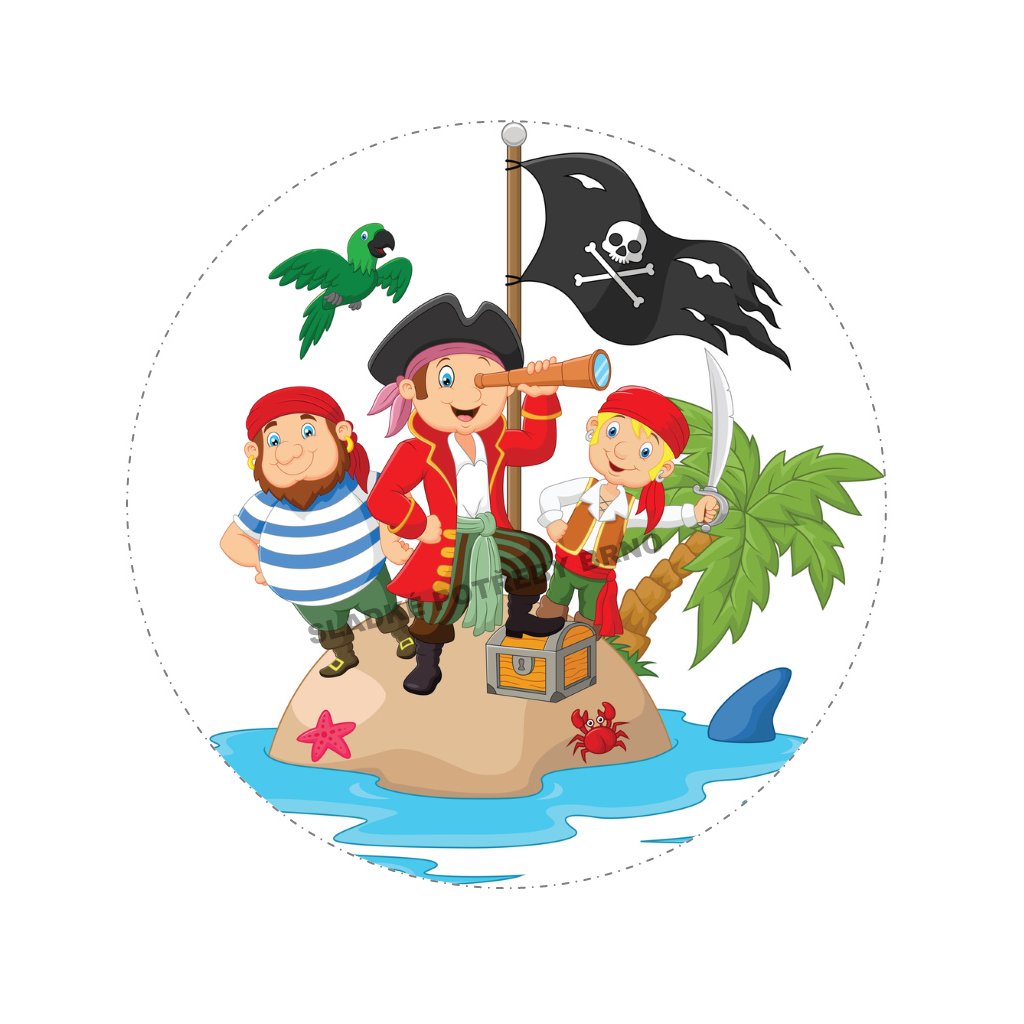 18. května 2022HODONÍN – Pirátská plavba po řece MoravěSraz v MŠ: 7:00 hod.Odjezd od školy: 7:15 hod.Návrat do MŠ:  nejdříve 14:30 hod. S sebou (do batůžku): pláštěnkaSvačinka a pití pro děti bude zajištěna školní jídelnou ZŠ Kanice.Oběd pro děti je zajištěný v místní restauraci (kuřecí řízeček, šťouchaný brambor a pití). V případě, že se dítěti dělá v autobuse špatně – nahlaste učitelce a dejte dítěti Kinedril.